Акция «Марафон добрых дел»В Невонской школе прошла   социальная акция  «Марафон добрых дел». В течение недели  ребята из тимуровского  отряда «Искра»  сложили дрова у пожилой женщины, провёли  акцию «Книжка для больничной библиотечки», приготовили сувениры своими руками для пожилых людей, провели уборку аллеи Славы и т. д.Самыми активными тимуровцами акции стали: Коняхин Ринат, Цыганков Олег, Рагимов Гусейн, Рудян Евгения, Сидоренкова Наталья, Аничкина Диана, Городилова Владислава, Колмагоров Андрей, Скачков Денис.Пионерский пресс-центрФото отчёт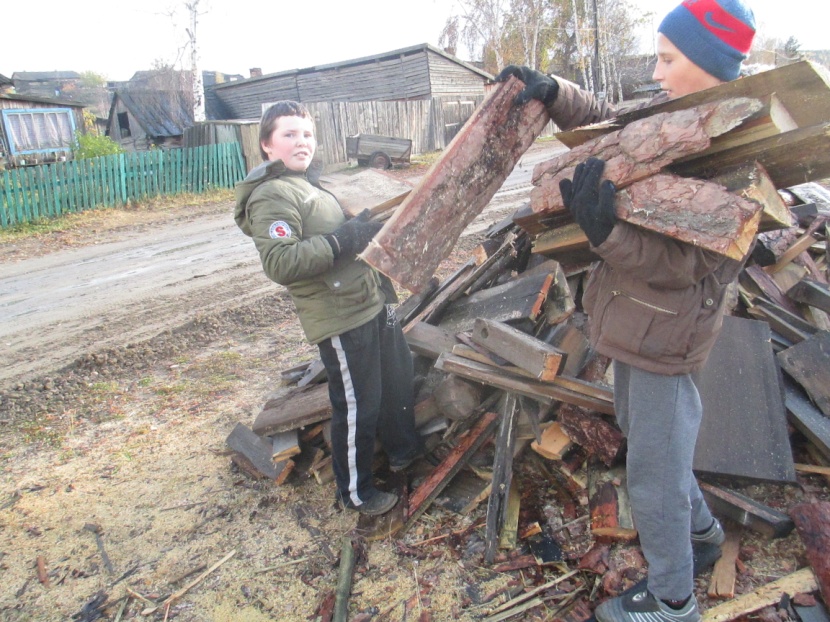 Тимуровский рейд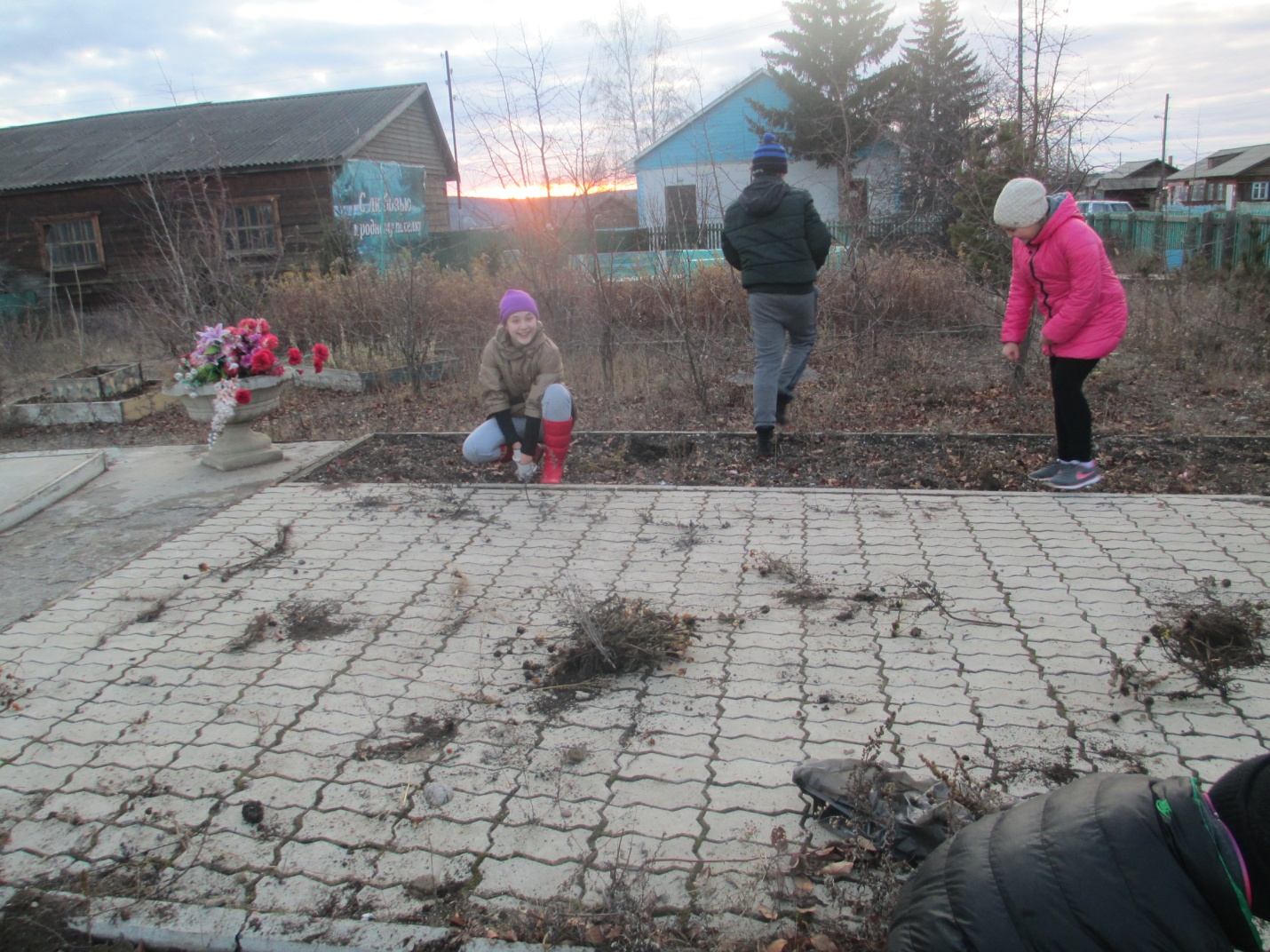 Уборка аллеи Славы